Hartelijk welkom bij R.V. en P.C. “De Grensruiters”Onze rijvereniging werd op initiatief van enkele enthousiaste ruiters in 1947 opgericht en de ponyclub dateert uit 1963. Bij de Grensruiters rijden ruiters en amazones in de leeftijdscategorie van 6 tot 75 jaar. Sinds 2009 zijn we als vereniging geprivatiseerd en dus zelf verantwoordelijk voor onze accommodatie.Het bestuur bestaat uit:André Keuper, voorzitter,	Kalverweidendijk 17a	7091 HP  Dinxperlo,		0315-654834 Fardau ter Beek,  secretaris,	Bijvankskamp 7,		7091 TE Dinxperlo,		06-10770125Nicole Brus, penningm.,									0619514240 Maartje Hakze,										0612239261Arjan Heijink,			De Heurnseweg 1,		7122 LS Aalten,		0315-617602 Berthold Eller								 		   +49(0)1705555596Lisanne Kruiniger		De Breide 63 			7064 AT Silvolde		0315377562Voor vragen aangaande proeflessen, lesuren en lesindeling kunt u zich wenden tot Gonnie Keuper tel.0315-654834.Natuurlijk staan ook de bestuursleden u graag te woord mocht daar behoefte aan zijn.Naast het bestuur zetten zich nog vele vrijwilligers in voor het wel en wee van onze vereniging. Er is een concourscommissie die verantwoordelijk is voor de organisatie van ons concours en alle andere wedstrijden welke op het terrein van de Grensruiters gehouden worden. Zo is er ook een technische commissie. Zij is belast met het onderhoud van de manege en de daarbij behorende buitenterreinen. Daarnaast zet de sponsorcommissie zich in voor het verwerven van extra  financiële middelen.   We hebben ook een activiteitencommissie die, zoals de naam al doet vermoeden, allerlei activiteiten organiseert zoals b.v. een strandrit, spooktocht, nieuwjaarsreceptie enz. Ook organiseert zij het jaarlijkse ponykamp voor onze leden vanaf  9 t/m18 jaar. Sinds kort houden enkele enthousiaste leden onze website ( www.grensruiters.nl) en Facebook-pagina up to date.Wedstrijdsecretariaat:Tara Brinkhoff (pony’s) en Gonnie Keuper  (paarden).Voor wedstrijdzaken zaken kunt u terecht bij deze dames!De ledenadministratie wordt verzorgd door:Anne te Beest (annetebeest@live.nl)De instructie wordt verzorgd door `n zevental enthousiaste en gekwalificeerde personen, te weten:Petra Bielesch: zij geeft les aan onze Duitstalige leden en de bixie ruiters, tel.0315-654001Lies Bastiaanse: geeft les aan ponyclubleden, op de vrijdagavond.Desiree Kemper: geeft les aan ponyclubleden, op de woensdagavond. Tel 06-51540488Francis Koskamp: geeft les op dinsdagavond aan de leden van de rijvereniging, Desiree Kemper: geeft springles bij de rijvereniging en de ponyclub, tel.0315-231054 of  06-51540488.Dorien Rusink-Jansen: geeft op donderdagavond les aan leden van de rijvereniging, tel: 0315-326321 of 06-18647949Myrthe Dijks: geeft op maandagavond les aan de leden van de rijvereniging, Dayenne Diks, geeft springles op de maandag en dinsdagavond aan de leden van de rijvereniging Astrid Grosman: geeft les op vrijdagochtend bij de rijvereniging, tel: 06-23232314Eén keer in de drie weken is het springweek. D.w.z. dat tijdens de lesuren springles wordt gegeven. De twee daarop volgende weken zijn weer dressuurlessen.Mocht u, om welke reden dan ook, niet in staat zijn naar de les te komen meldt u dan 24 uur van te voren af bij betreffende contactpersoon. Dit om te voorkomen dat lesuren onderbezet zijn. Wanneer men  meerdere malen zonder af te melden niet in de les verschijnt, vervalt de basisplaats. Dit kan betekenen dat u op de reservelijst komt te staan en alleen weer aan de les kunt deelnemen als er plaats is in dat betreffende lesuur. Op de website is te vinden bij wie u moet afmelden, dit verschilt namelijk per lesuur. Informatie over wedstrijden en andere activiteiten binnen de vereniging vindt u op de prikborden in de kantine (paarden en pony`s) of in de manege (pony’s).Verder wordt u geïnformeerd via een nieuwsbrief en tijdens de algemene ledenvergadering die in maart gehouden wordt. Ook op onze website (www.grensruiters.nl) vindt u informatie en wetenswaardigheden rond onze vereniging en eventuele wedstrijden. Daarnaast proberen we onze leden zoveel mogelijk per e-mail en facebook te informeren, dat is voor ons de snelste en makkelijkste manier. Dus als u een e-mailadres hebt vul deze dan in op het aanmeldingsformulier.Naast een overdekte binnenbak, een 1ste en een 2de springweide en twee buitenbakken beschikt onze accommodatie over een kantine. Deze wordt bemand door de vrijwilligers van de kantinecommissie en is geopend tijdens de lesuren. Op dinsdag- en donderdagavond worden hier nog enkele uren aan toegevoegd om oud leden, donateurs en sponsoren de gelegenheid te bieden even bij te kletsen onder het genot van een drankje. De kantine is te bereiken op nummer: 06-22628273Buiten de lesuren –zie schema op de site of het prikbord in de manege/kantine- kunnen leden, indien zij in het bezit zijn van een sleutel, vrij gebruik maken van de binnen- c.q. buitenbak. Deze sleutel kan men tegen betaling van een borg (€35,-) en het ondertekenen van een “sleutelverklaring” bij de secretaris verkrijgen. Aan het gebruik van de binnen- c.q. buitenbakken zijn wel enkele regels verbonden. Dit voor uw eigen en andermans veiligheid. U wordt dan ook vriendelijk doch dringend verzocht zich hieraan te houden (zie gedragsregels in en rond de manege). Een aanvulling op deze regels is dat met ingang van 1 oktober 2004 iedere ruiter/ amazone die van onze accommodatie gebruik maakt verplicht is een goede driepunts veiligheidscap te dragen. Deze verplichting geldt voor zowel de spring- als de dressuurlessen, maar ook tijdens het rijden buiten de lessen om. Het bestuur volgt met deze maatregel de aanbeveling van de K.N.H.S. op.Ook heeft het bestuur, na overleg met de dierenarts, besloten vanaf 1 oktober 2004 alle ruiters die onze accommodatie bezoeken verplicht te stellen hun paard of pony te laten inenten. Let erop dat  u uw paard/ pony minimaal 1x per jaar laat inenten en dat er een correcte basisenting is geweest!  Dit is in het belang van alle paarden en pony`s die op onze manege komen maar ook van de rijdieren die nog thuis op stal staan. Een kopie van het inentingsbewijs (paspoort) , voorzien van uw naam, graag tegelijk met het inschrijfformulier inleveren. Denkt u Ook bij de overstap van pony naar paard of bij  een nieuw paard of pony aan het inleveren van het inentingsbewijs.  Het ingevulde inschrijfformulier kunt u in één van de witte brievenbussen in de kantine deponeren (paarden of pony’s) of inleveren/ opsturen t.a.v. Gonnie Keuper (adres zie voorpagina).Mocht u na het lezen van dit formulier nog vragen hebben, wend u zich dan rustig tot één van de bestuursleden of de instructie. Dit kan evt. ook via ons mailadres: grensruiters@hotmail.comWij wensen u een leerzame maar vooral prettige tijd bij onze vereniging.								HET  BESTUUR.R.V. en P.C. “De Grensruiters” te Dinxperlo 2018AANMELDEN:Het aanmelden geschiedt uitsluitend door het invullen van het inschrijfformulier.ENTREEGELD:Bij aanmelding van het lidmaatschap bij zowel de Rijvereniging als de ponyclub is éénmalig een bedrag van € 25,00 verschuldigd. Dit wordt tegelijk met de eerste contributie in rekening gebracht. Entreegeld is niet van toepassing op ponyclubleden die aansluitend doorstromen naar de paarden. WIJZE VAN BETALING:Elk kwartaal wordt een gedeelte van het ledengeld per incasso in rekening gebracht. Indien men gedurende het lopende jaar lid wordt van “De Grensruiters” zal het ledengeld per het lopende kwartaal worden afgerekend. (Incasso is ook mogelijk via een Duits bankrekeningnummer!!!!)Voor leden die niet per incasso betalen wordt een extra bedrag van €2,50 per rekening geïncasseerd. Het verschuldigde bedrag moet in laatste geval ingeleverd worden bij de ledenadministratie. LEDENGELD EN AFDRACHTEN KNHS OVER 2018Ledengeld “De Grensruiters” pony’s				€  194,00 Ledengeld “De Grensruiters”paarden				€  220,00 Studerende uitwonende leden ontvangen 25% korting op het ledengeld wanneer zij het wekelijkse lesuur niet kunnen volgen.  Niet rijdende leden “De Grensruiters” pony’s, geen sleutel 	€    80,00Niet rijdende leden “De Grensruiters” paarden, geen sleutel	€    80,00Startkaart leden “De Grensruiters”,geen sleutel			€    30,00 Donateurschap “De Grensruiters” (geen stemrecht)		€    40,00Borgsom manegesleutel						€    35,00De sleutel incl. sleutelverklaring is te verkrijgen via Fardau Ter BeekDaarnaast kennen we voor onze rijdende leden een premie t.b.v. het onderhoud van de accommodatie van €50,00 per jaar. Met een maximum van € 100,00 per gezin.  Leden die vrijwilligerswerk verrichten voor de vereniging (minimaal 8 uur per jaar) komen voor restitutie in aanmerking. Studerende uitwonende leden ontvangen 25% korting op het ledengeld wanneer zij het wekelijkse lesuur niet kunnen volgenPrijzen zijn onder voorbehoud!PARTICULIERE AANSPRAKELIJKHEIDSVERZEKERING:Een ieder rijdt op eigen risico en dient voor de ruiter en paard/ pony een eigen particuliere aansprakelijkheidsverzekering af te sluiten.AFMELDEN ALS LID: Afmelden dient schriftelijk te gebeuren t.a.v. de ledenadministratie en is alleen mogelijk per kwartaal. Terugbetaling van het lopende kwartaal zal dus niet mogelijk zijn.GEDRAGSREGELS IN EN ROND MANEGE ’t HESSELINK.1. Het rijden is geheel op EIGEN RISICO.Iedereen is verplicht tijdens het rijden in de binnen- en buitenbakken een driepunts-                    veiligheidscap te dragen.2. Alle paarden en pony’s die ons terrein betreden dienen correct ingeënt te zijn. 3. Longeren van paard/ pony is in de rijbak niet toegestaan. Uitzondering hierop is:     *Indien men alleen van de manege gebruik maakt  of    *In goed overleg met de aanwezigen welke in de manege rijden/ willen rijden.4. Gaat men in de manege springmateriaal gebruiken, dan dient dit na gebruik weer te worden   verwijderd uit de rijbak.5. Leden jonger dan 18 jaar mogen alleen onder verantwoorde begeleiding gebruik maken van de        manege en buitenbak.6. Wordt er materiaal beschadigd of gebroken dient dit ten allen tijde te worden gemeld aan  het  bestuur      van R.V. en P.C. “De Grensruiters”.7. De mest, welke uit de trailer valt bij het in- en uitladen van paard/ pony en op de     opzadelplaats, dient in de kruiwagen of in de mestcontainer te worden gedeponeerd. 8. Bij het stappen in de manege gaat ruiter met paard/ pony van de hoefslag af.9. Bij het passeren (van tegemoet komende ruiter) in de manege dient men RECHTS te                         houden, dus linkerschouder aan linkerschouder.10. Het “crossen” met paard/ pony is niet toegestaan. Dit geldt voor het hele terrein.11. Buiten de lessen om mogen er maximaal vijf ruiters/ amazones tegelijk gebruik               maken van de binnenbak.12. Het paard/ pony bestijgt men in de rijbak. Na het rijden ook afstijgen in de bak.13. De sleutel van de binnenmanege is strikt persoonlijk en dient niet te worden uitgewisseld.14. Introducés mogen geen gebruik maken van de manege.15. De binnenmanege dient na gebruik te worden afgesloten. Is bij het verlaten van de       binnenmanege nog iemand aanwezig, vraag dan of deze een sleutel bij zich draagt.       Dit om sleutelmisverstanden te voorkomen. Controleer eveneens of de verlichting uit is. 16. Bij de leswisseling blijft iedereen in de bak tot alle ruiters van het volgende uur in de bak      zijn. Pas dan kunnen de ruiters die klaar zijn de bak verlaten, zodat er voor de bak genoeg       ruimte is.17. Na de les dienen de paarden zo snel mogelijk in de trailer gezet te worden zodat er weer       plaats is voor paarden die nog een les moeten volgen.18. Fietsen dienen te worden geplaatst in het fietsenrek.19. Na het rijden in de binnenbak de hoeven van het paard/pony goed uitkrabben en het zand voor de       …..bak even opvegen. Ook de evt. mest in de binnenbak/buitenbak dient verwijderd.      te worden Nog enkele tips: Zorg ervoor dat je samen met je paard/pony in het donker goed te zien bent in het verkeer.Het parkeren van auto’s voor het fietsenrek is niet echt handig: Laat s.v.p. ruimte vrij!!!!Mocht je verhinderd zijn voor je les, meld je dan ruim van tevoren af bij de desbetreffende persoon.Opmerkingen omtrent het gebruik van de manege zijn van harte welkom bij het bestuurvan R.V. en P.C. “De Grensruiters”.INSCHRIJFFORMULIER R.V. EN P.C. “DE GRENSRUITERS”(a.u.b. duidelijk invullen!!)Voornaam: ………………………….          Voorletters: ……………………     Man/VrouwAchternaam: …………………………………………………………………………………..Adres: …………………………………………………………………………………..Postcode: …………………..      Woonplaats: …………..…………………………………Telefoonnummer: ………………………… E-mail:……………………………………………..Geboortedatum: ………………………………………………………………………….IBAN nummer: ……………………………………………………………………………BIC code (is nodig voor ons bankprogramma):……………………………………............Meld zich hierbij aan als lid van R.V. en P.C. “De Grensruiters” met ingang van:   ……-…………-………………………………………….(Lidmaatschap wordt berekend per kwartaal)Hiervoor was ik lid van:  RV / PC ……………………………………………………….Persoonsnummer(indien van toepassing) van de KNHS…………………………………Ik word lid bij de:0      PaardenPony’s0      Startpaslid0      Ik wil graag donateur worden*) aankruisen wat van toepassing is.Datum: …………………     			 Handtekening: …………………………….(voor minderjarigen dienen de ouders te ondertekenen)………………………………………..                              ……………………………….Doorlopende machtiging	         S€PA* Indien het land van de incassant en de geïncasseerde gelijk zijn, hoeft dit niet gevraagd of ingevuld te worden.   
**Geen verplicht veld bij Nederlands rekeningnummerDoorlopende machtiging	         S€PA* Indien het land van de incassant en de geïncasseerde gelijk zijn, hoeft dit niet gevraagd of ingevuld te worden.   
**Geen verplicht veld bij Nederlands rekeningnummerJa, ik stel mij beschikbaar als vrijwilliger voor de vereniging.Naam:			………………………………………………………………………………Telefoonnummer	……………………………………./ 06-………………………………E-mailadres		……………………………………………………………………………….Zou u zo vriendelijk willen zijn onderstaand uw keus van werkzaamheden met het cijfer 1,2 of 3 (in volgorde van voorkeur) aan te geven.Werkzaamheden/Commissie						Voorkeur	Ledenadministratie							………………Wedstrijdsecretariaat							………………P.R. commissie									-opstellen van persberichten					……………..	-nieuwsbrief							……………..	-adverteren met concoursen					……………..Concourscommissie – organisatie 							……………..  	 -  alle voorkomende werkzaamheden die het           	    houden van een concours met zich meebrengen.		……………..								Sponsorcommissie							………………Kantinecommissie									-beheer							……………….	-bemanning (tijdens lesuren)					……………….	-schoonmaak							……………….	-bemannen tijdens speciale gelegenheden 			……………….					Bijv. clubkampioenschap, concours.				Klussenteam										-regulier onderhoud						……………….	-elektra							……………….	-herstelwerkzaamheden/timmerwerk				……………….	-helpen op een klussendag					……………….Ik ben in het bezit van een *EHBO/BHV diploma.			……………….Ik stel mij op een concours/ wedstrijd beschikbaar als hulpverlener.……………….	( * graag omcirkelen wat van toepassing is)Indien van toepassing de ingevulde lijst graag samen met uw aanmelding inleveren.				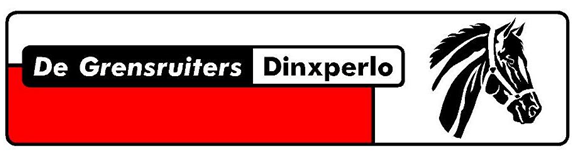 
Naam incassant
:  Landelijke Rijvereniging en Ponyclub “De Grensruiters” 
:  Landelijke Rijvereniging en Ponyclub “De Grensruiters” 
:  Landelijke Rijvereniging en Ponyclub “De Grensruiters” 
:  Landelijke Rijvereniging en Ponyclub “De Grensruiters” 
:  Landelijke Rijvereniging en Ponyclub “De Grensruiters” Adres incassant
: De Heurnseweg 1 
: De Heurnseweg 1 
: De Heurnseweg 1 
: De Heurnseweg 1 
: De Heurnseweg 1 Postcode incassant
: 7122LS 
: 7122LS 
Woonplaats incassant
Woonplaats incassant
: Aalten Land incassant*
:  Nederland 
:  Nederland 
Incassant ID
Incassant ID
: NL77ZZZ401215150000 Kenmerk machtiging
:  
:  
:  
:  
:  
Door ondertekening van dit formulier geeft u toestemming aan Landelijke Rijvereniging en Ponyclub “De Grensruiters” om doorlopende incasso-opdrachten te sturen naar uw bank om een bedrag van uw rekening af te schrijven wegens contributie en uw bank om doorlopend een bedrag van uw rekening af te schrijven overeenkomstig de opdracht van Landelijke Rijvereniging en Ponyclub “De Grensruiters”..Als u het niet eens bent met deze afschrijving kunt u deze laten terugboeken. Neem hiervoor binnen acht weken na afschrijving contact op met uw bank. Vraag uw bank naar de voorwaarden.

Door ondertekening van dit formulier geeft u toestemming aan Landelijke Rijvereniging en Ponyclub “De Grensruiters” om doorlopende incasso-opdrachten te sturen naar uw bank om een bedrag van uw rekening af te schrijven wegens contributie en uw bank om doorlopend een bedrag van uw rekening af te schrijven overeenkomstig de opdracht van Landelijke Rijvereniging en Ponyclub “De Grensruiters”..Als u het niet eens bent met deze afschrijving kunt u deze laten terugboeken. Neem hiervoor binnen acht weken na afschrijving contact op met uw bank. Vraag uw bank naar de voorwaarden.

Door ondertekening van dit formulier geeft u toestemming aan Landelijke Rijvereniging en Ponyclub “De Grensruiters” om doorlopende incasso-opdrachten te sturen naar uw bank om een bedrag van uw rekening af te schrijven wegens contributie en uw bank om doorlopend een bedrag van uw rekening af te schrijven overeenkomstig de opdracht van Landelijke Rijvereniging en Ponyclub “De Grensruiters”..Als u het niet eens bent met deze afschrijving kunt u deze laten terugboeken. Neem hiervoor binnen acht weken na afschrijving contact op met uw bank. Vraag uw bank naar de voorwaarden.

Door ondertekening van dit formulier geeft u toestemming aan Landelijke Rijvereniging en Ponyclub “De Grensruiters” om doorlopende incasso-opdrachten te sturen naar uw bank om een bedrag van uw rekening af te schrijven wegens contributie en uw bank om doorlopend een bedrag van uw rekening af te schrijven overeenkomstig de opdracht van Landelijke Rijvereniging en Ponyclub “De Grensruiters”..Als u het niet eens bent met deze afschrijving kunt u deze laten terugboeken. Neem hiervoor binnen acht weken na afschrijving contact op met uw bank. Vraag uw bank naar de voorwaarden.

Door ondertekening van dit formulier geeft u toestemming aan Landelijke Rijvereniging en Ponyclub “De Grensruiters” om doorlopende incasso-opdrachten te sturen naar uw bank om een bedrag van uw rekening af te schrijven wegens contributie en uw bank om doorlopend een bedrag van uw rekening af te schrijven overeenkomstig de opdracht van Landelijke Rijvereniging en Ponyclub “De Grensruiters”..Als u het niet eens bent met deze afschrijving kunt u deze laten terugboeken. Neem hiervoor binnen acht weken na afschrijving contact op met uw bank. Vraag uw bank naar de voorwaarden.

Door ondertekening van dit formulier geeft u toestemming aan Landelijke Rijvereniging en Ponyclub “De Grensruiters” om doorlopende incasso-opdrachten te sturen naar uw bank om een bedrag van uw rekening af te schrijven wegens contributie en uw bank om doorlopend een bedrag van uw rekening af te schrijven overeenkomstig de opdracht van Landelijke Rijvereniging en Ponyclub “De Grensruiters”..Als u het niet eens bent met deze afschrijving kunt u deze laten terugboeken. Neem hiervoor binnen acht weken na afschrijving contact op met uw bank. Vraag uw bank naar de voorwaarden.

Door ondertekening van dit formulier geeft u toestemming aan Landelijke Rijvereniging en Ponyclub “De Grensruiters” om doorlopende incasso-opdrachten te sturen naar uw bank om een bedrag van uw rekening af te schrijven wegens contributie en uw bank om doorlopend een bedrag van uw rekening af te schrijven overeenkomstig de opdracht van Landelijke Rijvereniging en Ponyclub “De Grensruiters”..Als u het niet eens bent met deze afschrijving kunt u deze laten terugboeken. Neem hiervoor binnen acht weken na afschrijving contact op met uw bank. Vraag uw bank naar de voorwaarden.

Door ondertekening van dit formulier geeft u toestemming aan Landelijke Rijvereniging en Ponyclub “De Grensruiters” om doorlopende incasso-opdrachten te sturen naar uw bank om een bedrag van uw rekening af te schrijven wegens contributie en uw bank om doorlopend een bedrag van uw rekening af te schrijven overeenkomstig de opdracht van Landelijke Rijvereniging en Ponyclub “De Grensruiters”..Als u het niet eens bent met deze afschrijving kunt u deze laten terugboeken. Neem hiervoor binnen acht weken na afschrijving contact op met uw bank. Vraag uw bank naar de voorwaarden.
Naam: …………………………………………………………………………………………………………….…………………: …………………………………………………………………………………………………………….…………………: …………………………………………………………………………………………………………….…………………: …………………………………………………………………………………………………………….…………………: …………………………………………………………………………………………………………….…………………: …………………………………………………………………………………………………………….…………………: …………………………………………………………………………………………………………….…………………Adres: ……………………………………………………………………………………………………….………………………: ……………………………………………………………………………………………………….………………………: ……………………………………………………………………………………………………….………………………: ……………………………………………………………………………………………………….………………………: ……………………………………………………………………………………………………….………………………: ……………………………………………………………………………………………………….………………………: ……………………………………………………………………………………………………….………………………Postcode:  ………..………………:  ………..……………… Woonplaats :  ………..……………….…………….…………….………………..:  ………..……………….…………….…………….………………..:  ………..……………….…………….…………….………………..:  ………..……………….…………….…………….………………..Land*: ……………….………………………………………………………………………………………………………………: ……………….………………………………………………………………………………………………………………: ……………….………………………………………………………………………………………………………………: ……………….………………………………………………………………………………………………………………: ……………….………………………………………………………………………………………………………………: ……………….………………………………………………………………………………………………………………: ……………….………………………………………………………………………………………………………………Rekeningnummer [IBAN]:  ………..……………………………………….:  ………..……………………………………….:  ………..……………………………………….Bank Identificatie [BIC]**Bank Identificatie [BIC]**:  ………..………………………….:  ………..………………………….Plaats en datum:  …..………………….…..……………………..:  …..………………….…..……………………..:  …..………………….…..……………………..HandtekeningHandtekening
Naam incassant
:  Landelijke Rijvereniging en Ponyclub “De Grensruiters” 
:  Landelijke Rijvereniging en Ponyclub “De Grensruiters” 
:  Landelijke Rijvereniging en Ponyclub “De Grensruiters” 
:  Landelijke Rijvereniging en Ponyclub “De Grensruiters” 
:  Landelijke Rijvereniging en Ponyclub “De Grensruiters” Adres incassant
: De Heurnseweg 1 
: De Heurnseweg 1 
: De Heurnseweg 1 
: De Heurnseweg 1 
: De Heurnseweg 1 Postcode incassant
: 7122LS 
: 7122LS 
Woonplaats incassant
Woonplaats incassant
: Aalten Land incassant*
:  Nederland 
:  Nederland 
Incassant ID
Incassant ID
: NL77ZZZ401215150000 Kenmerk machtiging
:  
:  
:  
:  
:  
Door ondertekening van dit formulier geeft u toestemming aan Landelijke Rijvereniging en Ponyclub “De Grensruiters” om doorlopende incasso-opdrachten te sturen naar uw bank om een bedrag van uw rekening af te schrijven wegens contributie en uw bank om doorlopend een bedrag van uw rekening af te schrijven overeenkomstig de opdracht van Landelijke Rijvereniging en Ponyclub “De Grensruiters”..Als u het niet eens bent met deze afschrijving kunt u deze laten terugboeken. Neem hiervoor binnen acht weken na afschrijving contact op met uw bank. Vraag uw bank naar de voorwaarden.

Door ondertekening van dit formulier geeft u toestemming aan Landelijke Rijvereniging en Ponyclub “De Grensruiters” om doorlopende incasso-opdrachten te sturen naar uw bank om een bedrag van uw rekening af te schrijven wegens contributie en uw bank om doorlopend een bedrag van uw rekening af te schrijven overeenkomstig de opdracht van Landelijke Rijvereniging en Ponyclub “De Grensruiters”..Als u het niet eens bent met deze afschrijving kunt u deze laten terugboeken. Neem hiervoor binnen acht weken na afschrijving contact op met uw bank. Vraag uw bank naar de voorwaarden.

Door ondertekening van dit formulier geeft u toestemming aan Landelijke Rijvereniging en Ponyclub “De Grensruiters” om doorlopende incasso-opdrachten te sturen naar uw bank om een bedrag van uw rekening af te schrijven wegens contributie en uw bank om doorlopend een bedrag van uw rekening af te schrijven overeenkomstig de opdracht van Landelijke Rijvereniging en Ponyclub “De Grensruiters”..Als u het niet eens bent met deze afschrijving kunt u deze laten terugboeken. Neem hiervoor binnen acht weken na afschrijving contact op met uw bank. Vraag uw bank naar de voorwaarden.

Door ondertekening van dit formulier geeft u toestemming aan Landelijke Rijvereniging en Ponyclub “De Grensruiters” om doorlopende incasso-opdrachten te sturen naar uw bank om een bedrag van uw rekening af te schrijven wegens contributie en uw bank om doorlopend een bedrag van uw rekening af te schrijven overeenkomstig de opdracht van Landelijke Rijvereniging en Ponyclub “De Grensruiters”..Als u het niet eens bent met deze afschrijving kunt u deze laten terugboeken. Neem hiervoor binnen acht weken na afschrijving contact op met uw bank. Vraag uw bank naar de voorwaarden.

Door ondertekening van dit formulier geeft u toestemming aan Landelijke Rijvereniging en Ponyclub “De Grensruiters” om doorlopende incasso-opdrachten te sturen naar uw bank om een bedrag van uw rekening af te schrijven wegens contributie en uw bank om doorlopend een bedrag van uw rekening af te schrijven overeenkomstig de opdracht van Landelijke Rijvereniging en Ponyclub “De Grensruiters”..Als u het niet eens bent met deze afschrijving kunt u deze laten terugboeken. Neem hiervoor binnen acht weken na afschrijving contact op met uw bank. Vraag uw bank naar de voorwaarden.

Door ondertekening van dit formulier geeft u toestemming aan Landelijke Rijvereniging en Ponyclub “De Grensruiters” om doorlopende incasso-opdrachten te sturen naar uw bank om een bedrag van uw rekening af te schrijven wegens contributie en uw bank om doorlopend een bedrag van uw rekening af te schrijven overeenkomstig de opdracht van Landelijke Rijvereniging en Ponyclub “De Grensruiters”..Als u het niet eens bent met deze afschrijving kunt u deze laten terugboeken. Neem hiervoor binnen acht weken na afschrijving contact op met uw bank. Vraag uw bank naar de voorwaarden.

Door ondertekening van dit formulier geeft u toestemming aan Landelijke Rijvereniging en Ponyclub “De Grensruiters” om doorlopende incasso-opdrachten te sturen naar uw bank om een bedrag van uw rekening af te schrijven wegens contributie en uw bank om doorlopend een bedrag van uw rekening af te schrijven overeenkomstig de opdracht van Landelijke Rijvereniging en Ponyclub “De Grensruiters”..Als u het niet eens bent met deze afschrijving kunt u deze laten terugboeken. Neem hiervoor binnen acht weken na afschrijving contact op met uw bank. Vraag uw bank naar de voorwaarden.

Door ondertekening van dit formulier geeft u toestemming aan Landelijke Rijvereniging en Ponyclub “De Grensruiters” om doorlopende incasso-opdrachten te sturen naar uw bank om een bedrag van uw rekening af te schrijven wegens contributie en uw bank om doorlopend een bedrag van uw rekening af te schrijven overeenkomstig de opdracht van Landelijke Rijvereniging en Ponyclub “De Grensruiters”..Als u het niet eens bent met deze afschrijving kunt u deze laten terugboeken. Neem hiervoor binnen acht weken na afschrijving contact op met uw bank. Vraag uw bank naar de voorwaarden.
Naam: …………………………………………………………………………………………………………….…………………: …………………………………………………………………………………………………………….…………………: …………………………………………………………………………………………………………….…………………: …………………………………………………………………………………………………………….…………………: …………………………………………………………………………………………………………….…………………: …………………………………………………………………………………………………………….…………………: …………………………………………………………………………………………………………….…………………Adres: ……………………………………………………………………………………………………….………………………: ……………………………………………………………………………………………………….………………………: ……………………………………………………………………………………………………….………………………: ……………………………………………………………………………………………………….………………………: ……………………………………………………………………………………………………….………………………: ……………………………………………………………………………………………………….………………………: ……………………………………………………………………………………………………….………………………Postcode:  ………..………………:  ………..……………… Woonplaats :  ………..……………….…………….…………….………………..:  ………..……………….…………….…………….………………..:  ………..……………….…………….…………….………………..:  ………..……………….…………….…………….………………..Land*: ……………….………………………………………………………………………………………………………………: ……………….………………………………………………………………………………………………………………: ……………….………………………………………………………………………………………………………………: ……………….………………………………………………………………………………………………………………: ……………….………………………………………………………………………………………………………………: ……………….………………………………………………………………………………………………………………: ……………….………………………………………………………………………………………………………………Rekeningnummer [IBAN]:  ………..……………………………………….:  ………..……………………………………….:  ………..……………………………………….Bank Identificatie [BIC]**Bank Identificatie [BIC]**:  ………..………………………….:  ………..………………………….Plaats en datum:  …..………………….…..……………………..:  …..………………….…..……………………..:  …..………………….…..……………………..HandtekeningHandtekening